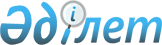 Об утверждении Положения о государственном учреждении "Рудненский городской отдел финансов" акимата города РудногоПостановление акимата города Рудного Костанайской области от 6 июня 2022 года № 731
      В соответствии со статьей 31 Закона Республики Казахстан "О местном государственном управлении и самоуправлении в Республике Казахстан" и постановлением Правительства Республики Казахстан от 1 сентября 2021 года № 590 "О некоторых вопросах организации деятельности государственных органов и их структурных подразделений" акимат города Рудного ПОСТАНОВЛЯЕТ:
      1. Утвердить прилагаемое Положение о государственном учреждении "Рудненский городской отдел финансов" акимата города Рудного.
      2. Государственному учреждению "Рудненский городской отдел финансов" акимата города Рудного в установленном законодательством Республики Казахстан порядке обеспечить:
      1) в течение двадцати календарных дней со дня подписания настоящего постановления направление его копии в электронном виде на казахском и русском языках в филиал республиканского государственного предприятия на праве хозяйственного ведения "Институт законодательства и правовой информации Республики Казахстан" Министерства юстиции Республики Казахстан по Костанайской области для официального опубликования и включения в Эталонный контрольный банк нормативных правовых актов Республики Казахстан;
      2) размещение настоящего постановления на интернет-ресурсе акимата города Рудного после его официального опубликования;
      3) государственную регистрацию вышеуказанного Положения в органах юстиции в установленном законодательством порядке.
      3. Контроль за исполнением настоящего постановления возложить на курирующего заместителя акима города Рудного.
      4. Настоящее постановление вводится в действие со дня его первого официального опубликования. Положение о государственном учреждении "Рудненский городской отдел финансов" акимата города Рудного Глава 1. Общие положения
      1. Государственное учреждение "Рудненский городской отдел финансов" акимата города Рудного (далее – Отдел финансов) является государственным органом Республики Казахстан, осуществляющим руководство в сфере исполнения бюджета, ведения бюджетного учета и отчетности по исполнению местного бюджета, а также осуществляющим функции в области управления городской коммунальной собственностью и функции единого организатора государственных закупок по бюджетным программам и (или) товарам, работам, услугам, определяемым акиматом города Рудного, а так же государственных закупок в рамках действующего законодательства Республики Казахстан.
      2. Отдел финансов не имеет подведомственных организаций.
      3. Отдел финансов осуществляет свою деятельность в соответствии с Конституцией и законами Республики Казахстан, актами Президента и Правительства Республики Казахстан, иными нормативными правовыми актами Республики Казахстан, а также настоящим Положением.
      4. Отдел финансов является юридическим лицом в организационно-правовой форме государственного учреждения, имеет печать с изображением Государственного Герба Республики Казахстан и штампы со своим наименованием на государственном языке, бланки установленного образца, счета в органах казначейства в соответствии с законодательством Республики Казахстан.
      5. Отдел финансов вступает в гражданско-правовые отношения от собственного имени.
      6. Отдел финансов имеет право выступать стороной гражданско-правовых отношений от имени государства, если оно уполномочено на это в соответствии с законодательством Республики Казахстан.
      7. Отдел финансов по вопросам своей компетенции в установленном законодательством порядке принимает решения, оформляемые приказами руководителя Отдела финансов и другими актами, предусмотренными законодательством Республики Казахстан.
      8. Структура и лимит штатной численности Отдела финансов утверждаются в соответствии с законодательством Республики Казахстан.
      9. Местонахождение юридического лица: Республика Казахстан, 111500, Костанайская область, город Рудный, улица Ленина, строение 95.
      10. Настоящее Положение является учредительным документом Отдела финансов.
      11. Финансирование деятельности Отдела финансов осуществляется из местного бюджета.
      12. Отделу финансов не допускается вступать в договорные отношения с субъектами предпринимательства на предмет выполнения обязанностей, являющихся полномочиями Управления.
      Если Отделу финансов законодательными актами предоставлено право осуществлять приносящую доходы деятельность, то полученные доходы направляются в государственный бюджет, если иное не установлено законодательством Республики Казахстан. Глава 2. Задачи и полномочия государственного органа
      13. Задачи:
      реализация государственной политики в области исполнения местного бюджета;
      полное и своевременное исполнение бюджета по поступлениям и расходам;
      ведение бюджетного учета, составление бюджетной отчетности по исполнению местного бюджета;
      управление городской коммунальной собственностью, осуществление мер по ее защите;
      обеспечение организации и проведения государственных закупок, как единого организатора государственных закупок, по бюджетным программам и (или) товарам, работам, услугам, определяемым акиматом города Рудного, а так же государственных закупок в рамках действующего законодательства Республики Казахстан;
      иные задачи в соответствии с законодательством Республики Казахстан.
      14. Полномочия:
      1) права:
      в пределах своей компетенции издавать правовые акты;
      по решению местного исполнительного органа приостанавливать осуществление платежей по бюджетным программам (подпрограммам), по которым намечается секвестр;
      осуществление иных прав в соответствии с действующим законодательством Республики Казахстан;
      2) обязанности:
      соблюдение норм действующего законодательства Республики Казахстан;
      качественное и своевременное исполнение актов и поручений Президента, Правительства и иных центральных исполнительных органов, а также акима и акимата области;
      осуществлять свою деятельность в соответствии с бюджетными программами, а также с планами работы Отдела финансов;
      обеспечивать исполнение требований действующего законодательства Республики Казахстан при осуществлении своей деятельности;
      осуществлять иные обязанности в соответствии с законодательством Республики Казахстан.
      15. Функции:
      1) организует исполнение местного бюджета и координирует деятельность администраторов местных бюджетных программ по исполнению городского бюджета;
      2) разрабатывает предложения по исполнению городского бюджета;
      3) участвует в прогнозировании поступлений в городской бюджет;
      4) составляет, утверждает сводный план поступлений и финансирования по платежам, сводный план финансирования по обязательствам;
      5) вносит изменения в сводный план поступлений и финансирования по платежам, сводный план финансирования по обязательствам;
      6) составляет отчет об исполнении городского бюджета;
      7) составляет отчет об исполнении планов поступлений и расходов денег от реализации товаров (работ, услуг);
      8) составляет отчет о поступлении и расходовании денег от филантропической деятельности и (или) спонсорской деятельности, и (или) меценатской деятельности;
      9) составляет финансовый отчет о состоянии кредиторской и дебиторской задолженностях местного бюджета;
      10) вносит изменения в помесячный график осуществления выплат по бюджетным программам;
      11) осуществляет бюджетный мониторинг исполнения расходов бюджета, составляет аналитический отчет об исполнении расходной части бюджета города;
      12) осуществляет ведение бюджетного учета и отчетности;
      13) осуществляет мероприятия, направленные на полное и своевременное исполнение бюджетных программ в пределах сумм, утвержденных решением маслихата о городском бюджете на соответствующий финансовый год;
      14) по итогам за полугодие и финансовый год составляет консолидированную финансовую отчетность;
      15) готовит заключения для возврата из бюджета и (или) зачет излишне (ошибочно) уплаченных сумм поступлений по кодам классификации поступлений в бюджет единой бюджетной классификации в пределах своей компетенции;
      16) согласовывает сводный план поступлений и расходов денег от реализации государственными учреждениями товаров (работ, услуг), остающихся в их распоряжении, и справки о внесении изменений в него;
      17) вносит предложения по уточнению, корректировке городского бюджета;
      18) обеспечивает регистрацию, учет, мониторинг бюджетных кредитов, осуществляет погашение и обслуживание бюджетных кредитов;
      19) ежемесячно по состоянию на первое число месяца, следующего за отчетным, представляет отчет об исполнении городского бюджета, а также другие отчеты, предусмотренные подпунктом 4) статьи 125 Бюджетного кодекса Республики Казахстан, в акимат, местный уполномоченный орган района (города областного значения) по государственному планированию, местный уполномоченный орган области по исполнению бюджета и уполномоченный Правительством Республики Казахстан орган по внутреннему контролю;
      20) управляет городским коммунальным имуществом, осуществляет меры по его защите;
      21) организует учет городского коммунального имущества, обеспечивает контроль за его целевым, эффективным использованием и сохранностью;
      22) осуществляет приватизацию городского коммунального имущества, обеспечивает оценку объектов приватизации, осуществляет подготовку и заключение договоров купли-продажи объекта приватизации и контроль за соблюдением условий договоров купли-продажи;
      23) предоставляет городское коммунальное имущество в доверительное управление, осуществляет подготовку и заключение договоров доверительного управления, осуществляет контроль за выполнением доверительным управляющим обязательств по договору доверительного управления;
      24) предоставляет городское коммунальное имущество в имущественный наем (аренду), заключает договор с победителями тендера и осуществляет контроль за исполнением условий договоров имущественного найма (аренды);
      25) заключает договоры по предоставлению городского коммунального имущества во временное безвозмездное пользование государственным юридическим лицам;
      26) заключает договор безвозмездного пользования государственным имуществом, по решению местного исполнительного органа города, о передаче религиозным объединениям в безвозмездное пользование культовых зданий (сооружений) и иного имущества культового назначения, находящееся в собственности государства;
      27) осуществляет контроль и анализ выполнения планов развития, контролируемых государством акционерных обществ, государственные пакеты акций которых находятся в городской коммунальной собственности, в соответствии с полномочиями на осуществление прав владения и пользования государственным пакетом акций акционерного общества;
      28) согласовывает вопросы улучшения государственного имущества, переданного по договору безвозмездного пользования государственным имуществом;
      29) осуществляет контроль за полнотой и своевременностью перечисления государственными предприятиями в городской бюджет установленной части чистого дохода;
      30) утверждает или согласовывает передаточный акт (акт приема-передачи) государственного коммунального имущества, закрепленного за государственными юридическими лицами;
      31) согласовывает списание городского коммунального имущества;
      32) организует учет, хранение, оценку и дальнейшее использование государственного коммунального имущества, обращенного (поступившего) в коммунальную собственность по отдельным основаниям в соответствии с законодательством Республики Казахстан;
      33) реализует гендерную политику в пределах своей компетенции;
      34) осуществляет организацию и проведение государственных закупок, как единый организатор государственных закупок, по бюджетным программам и (или) товарам, работам, услугам, определяемым акиматом города Рудного, а так же государственных закупок в рамках действующего законодательства Республики Казахстан;
      35) осуществляет иные функции в соответствии с законодательством Республики Казахстан. Глава 3. Статус, полномочия первого руководителя государственного органа
      16. Руководство Отделом финансов осуществляется первым руководителем, который несет персональную ответственность за выполнение возложенных на Отдел финансов задач и осуществление им своих полномочий.
      17. Первый руководитель Отдела финансов назначается на должность и освобождается от должности в соответствии с законодательством Республики Казахстан.
      18. Первый руководитель Отдела финансов имеет заместителя, который назначается на должность и освобождается от должности в соответствии с законодательством Республики Казахстан.
      19. Полномочия первого руководителя Отдела финансов:
      1) назначает на должности и освобождает от должностей работников Отдела финансов;
      2) утверждает структуру, положения о структурных подразделениях и должностные инструкции работников Отдела финансов;
      3) утверждает план финансирования по обязательствам и платежам;
      4) представляет Отдел финансов в государственных органах, иных организациях в соответствии с действующим законодательством Республики Казахстан;
      5) обладает правом первой подписи;
      6) несет персональную ответственность за непринятие мер по противодействию коррупции;
      7) издает приказы и дает указания, обязательные для исполнения работниками Отдела финансов;
      8) принимает меры поощрения, оказания материальной помощи и налагает дисциплинарные взыскания на работников Отела финансов;
      9) осуществляет иные полномочия в соответствии с законодательством Республики Казахстан.
      Исполнение полномочий первого руководителя Отдела финансов в период его отсутствия осуществляется лицом, его замещающим в соответствии с действующим законодательством Республики Казахстан.
      20. Первый руководитель определяет полномочия своего заместителя в соответствии с действующим законодательством Республики Казахстан. Глава 4. Имущество государственного органа
      21. Отдел финансов может иметь на праве оперативного управления обособленное имущество в случаях, предусмотренных законодательством Республики Казахстан.
      22. Имущество Отдела финансов формируется за счет имущества, переданного ему собственником, а также имущества (включая денежные доходы), приобретенного в результате собственной деятельности и иных источников, не запрещенных законодательством Республики Казахстан.
      23. Имущество, закрепленное за Отделом финансов, относится к коммунальной собственности.
      24. Отдел финансов не вправе самостоятельно отчуждать или иным способом распоряжаться закрепленным за ним имуществом и имуществом, приобретенным за счет средств, выданных ему по плану финансирования, если иное не установлено законодательством Республики Казахстан. Глава 5. Реорганизация и упразднение государственного органа
      25. Реорганизация и упразднение Отдела финансов осуществляются в соответствии с законодательством Республики Казахстан.
					© 2012. РГП на ПХВ «Институт законодательства и правовой информации Республики Казахстан» Министерства юстиции Республики Казахстан
				
      Аким города Рудного 

К. Испергенов
Утвержденопостановлением акиматагорода Рудногоот "6" июня 2022 года№ 731